12 декабря 2018 года в МГЭИ имени А.Д. Сахарова Белорусского государственного университета состоялась Совместная сессия выездного бюро Научного совета по проблемам экологического образования (Российская академия образования), Общественного совета базовой организации государств-членов СНГ по экологическому образованию (МГЭИ им.А.Д.Сахарова БГУ, Республика Беларусь), кафедры ЮНЕСКО по изучению глобальных проблем (МГУ им. М.В.Ломоносова, Российская Федерация) и сетевой кафедры ЮНЕСКО «Экологическое образование для устойчивого развития в глобальном мире» (ФГБНУ «Институт стратегии развития образования Российской академии образования).Организаторами и координаторами совместной сессии выступили Международный государственный экологический институт имени А.Д.Сахарова БГУ, сетевая кафедра ЮНЕСКО «Экологическое образование для устойчивого развития в глобальном мире» ФГБНУ «Институт стратегии развития образования Российской академии образования», Межрегиональное сетевое партнерство «Учимся жить устойчиво в глобальном мире».Мероприятия совместной сессии были объединены темой «Новые подходы к конструированию содержания экологического образования в интересах устойчивого развития». В обсуждении этой темы приняли участие более  30 ученых, экспертов и преподавателей из Беларуси, России, Казахстана, Молдовы, Таджикистана.В Российский делегации были представители Москвы (МГУ), Томской, Кемеровской, Челябинской, Новосибирской, Нижегородской, Иркутской областей, Ханты-Мансийского автономного округа Югры, Карелии, Забайкальского края.С приветственным словом к участникам форума  выступили: профессор С.А. Маскевич, директор МГЭИ им.А.Д.Сахарова БГУ, председатель Общественного совета базовой организации государств-членов СНГ по экологическому образованию; профессор Е.Н. Дзятковская, руководитель сетевой кафедры ЮНЕСКО «Экологическое образование для устойчивого развития в глобальном мире», член  Общественного совета базовой организации государств-членов СНГ по экологическому образованию.Сессия была представлена пленарными докладами и мастер-классами. Пленарные доклады: «Проблемы экологического образования Беларуси в свете устойчивого развития» (доцент МГЭИ имени А.Д. Сахарова В.А. Кравченко), «Экологический императив устойчивого развития в образовательных практиках университетов (на примере МГУ)» (профессор МГУ Ю.Л. Мазуров), «Система экологического образования и просвещения населения в интересах устойчивого развития в Югре. Опыт социального партнерства» (руководитель Службы по контролю и надзору в сфере охраны окружающей среды, объектов животного мира и лесных отношений Ханты-Мансийского автономного округа – Югры С.В. Пикунов, «Экологическое образование для устойчивого развития в университете» (профессор Евразийского университета имени Л.Н. Гумилева г. Астана Г.К. Длимбетова). Десять мастер-классов продемонстрировали учителя, преподаватели вузов, дополнительного образования взрослых – представители Межрегионального сетевого партнерства «Учимся жить устойчиво в глобальном мире». Это партнерство было образовано в 2015 году соглашением между кафедрой ЮНЕСКО по изучению глобальных проблем (МГУ имени М.В. Ломоносова), сетевой кафедрой ЮНЕСКО «Экологическое образование для устойчивого развития в глобальном мире» (ФГБНУ «Институт стратегии развития образования Российской академии образования) и Департаментом образования города Томска. Темы мастер классов: «Аксиоматизация и метафоризация содержания образования для устойчивого развития, как условие преемственности его ценностно-мировоззренческих оснований», «Эколого-лингвистический анализ экологических текстов», «Инфографика как средство понимания сложных категорий образования для устойчивого развития», «Зеленые аксиомы» как средство интеграции образования в области экологии и здоровья. Опыт дополнительного образования педагогов», «Экологическое образование младших школьников: ценностно-смысловой вектор», «Интеграция учебного материала разных предметов для достижения личностных и метапредметных результатов», «Интеграция содержания начального общего образования средствами «зеленой аксиомы», «Использование «зеленых аксиом» на занятиях в начальной школе», «Сетевое педагогическое партнерство «Учимся жить устойчиво в глобальном мире» (в рамках УНИТВИН/ЮНЕСКО): просвещение и образование для устойчивого развития», «Школа устойчивого развития», «Инициатива движения «ЭКО-поколение».   Мастер классы представили: Пустовалова Вега Вадимовна, директор МАУ Информационно-методического центра г. Томска, кандидат педагогических наук, эксперт сетевой кафедры ЮНЕСКО ФГБНУ "ИСРО РАО"; Злобина Анна Константиновна, зам. директора МАУ Информационно-методического центра г. Томска;Габер Ирина Владимировна, кандидат медицинских наук, доцент, заведущий кафедрой Новосибирского института повышения квалификации и профессиональной переподготовки педагогов; Иванова Елена Валерьевна, кандидат филологических наук, доцент кафедры немецкого языка Челябинского государственного университета;Волкова Галина Борисовна, учитель начальных классов ГБОУ СОШ №1601 г. Москвы, кандидат педагогических наук; учителя МБОУ «СОШ № 198 ЗАТО Северск» Томской области: Зяблова Наталья Павловна, учитель литературы, Яппарова Татьяна Владимировна, учитель биологии, Тиханович Оксана Альбертовна, учитель математики, Грязнова Светлана Леонидовна, учитель русского языка и литературы; учителя начальных классов МБОУ «СОШ №198 ЗАТО Северск» Томской области: Кормилицина Юлия Владимировна, Фоминых Елена Михайловна, Милешина Марина Борисовна, Крайнова Елена Алексеевна, Даутова Ольга Петровна, Ашурок Антонида Александровна, Малахова Ольга Владиславовна, Киреева Елена Викторовна, Тимошенко Ольга Геннадьевна, заместитель директора по УВР, Калиновская Ирина Анатольевна; Земцева Ирина Борисовна, директор, Крупская Ольга Серафимовна, учитель начальных классов МБОУ Новосибирского района Новосибирской области «Новолуговская средняя школа №57»; Вагайцева Лариса Александровна, директор школы № 25 города Салаира Кемеровской области; Шленова Вера Михайловна, заслуженный эколог России, председатель Иркутского отделения Всероссийского общества охраны природы.Во второй день работы сессии ее участники посетили образовательные организации г. Минска, занимающие образованием для устойчивого развития, а также встретились с директором МГЭИ имени А.Д. Сахарова, который ответил на интересующие гостей вопросы об образовании в Республике Беларусь. Все участники сессии отметили  высокий профессиональный уровень представленных материалов и поддержали предложение Общественного совета и сетевой кафедры ЮНЕСКО по подготовке и изданию коллективной монографии. М О Л О Д Ц Ы !!!!!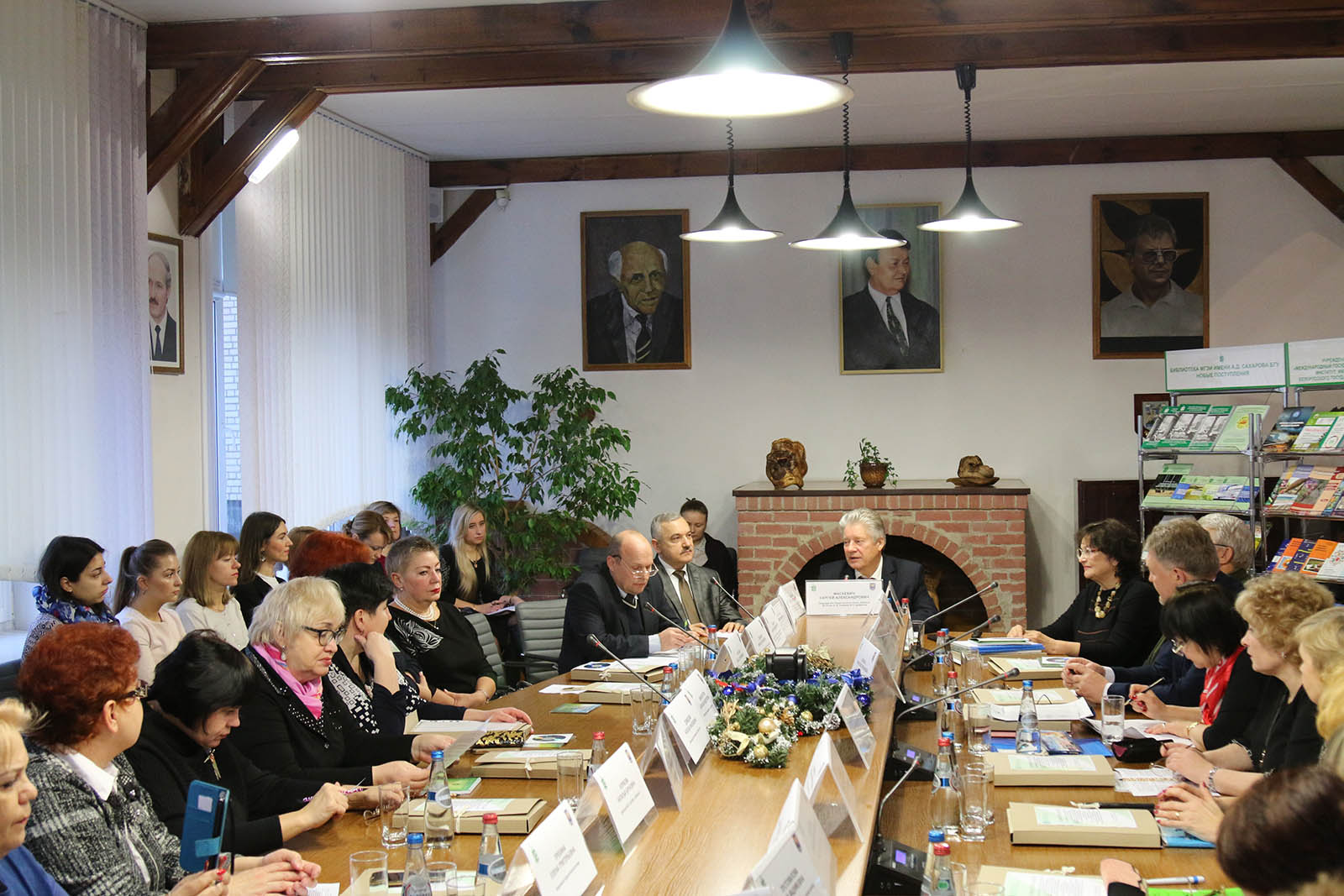 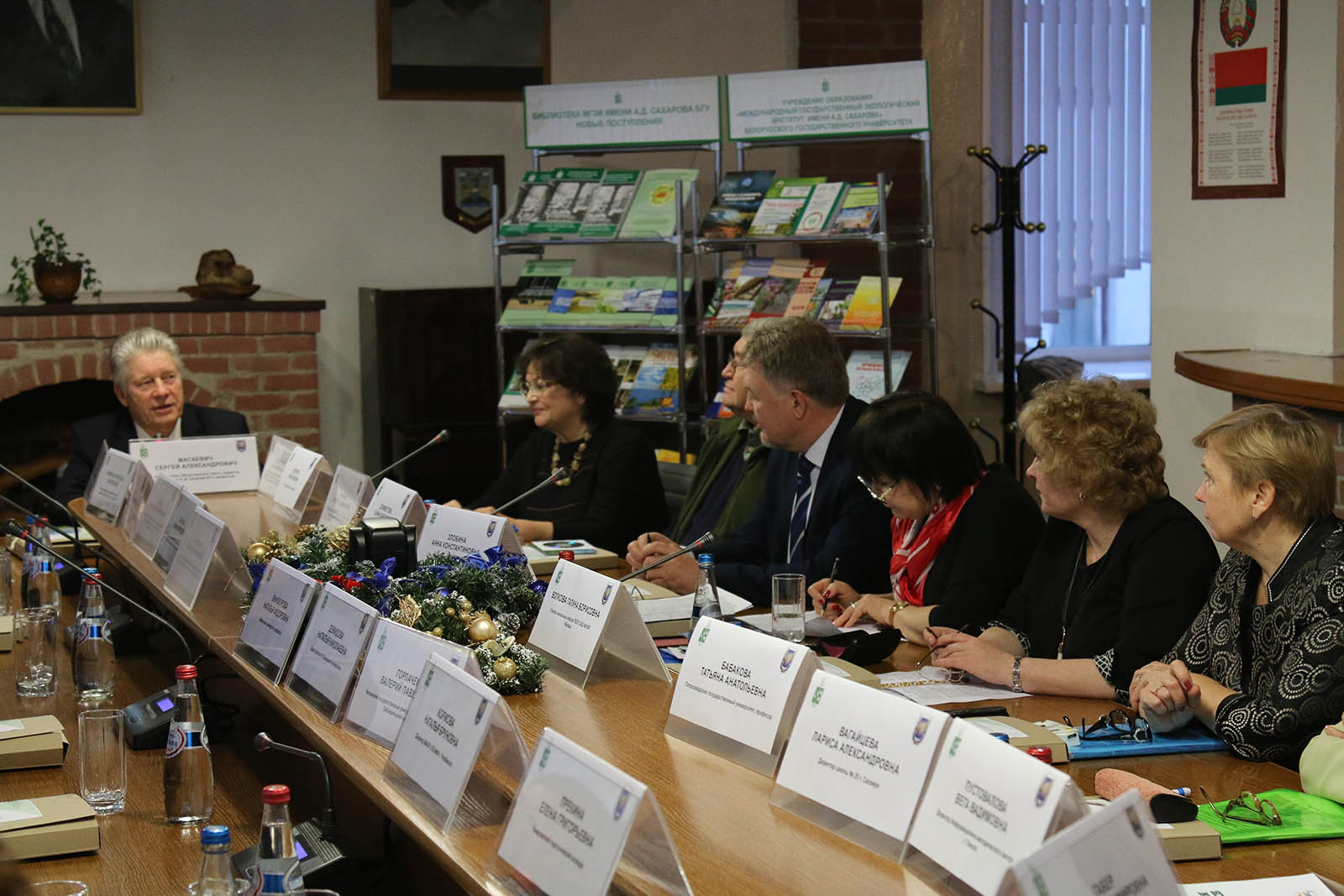 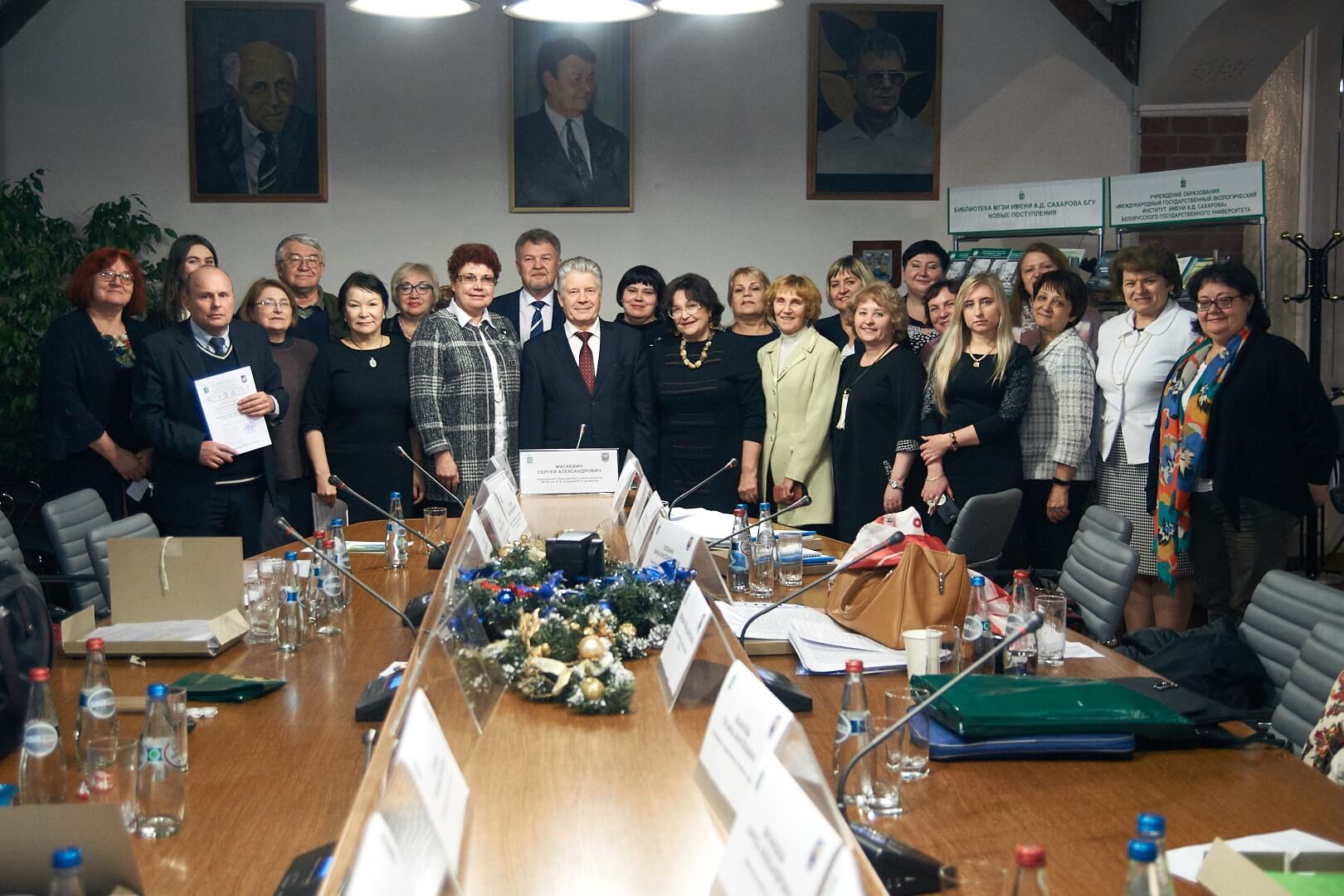 